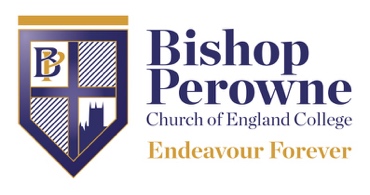 APPLICATION FORMFor appointment for a Non-Teaching Post  Private and Confidential Thank you for requesting an application form for the above vacancy. We will use this form to help decide your suitability for the job so please make sure that it is accurate and complete.  You should complete all sections in BLACK INK or typeface to assist with photocopying the form.  Please also enclose a letter of application with this form.Please return the completed form to the Headteacher’s P.A. Mrs K J Wigley either by post to the College (Merriman’s Hill Road, Worcester, WR3 8LE) or via email to kwi@bishopperowne.co.uk.  Return the form no later than the closing date.  Late applications may not be considered.The information on this form will be used for the purposes of selection and the forms will be retained for at least twelve months.  The form of the successful candidate will form a part of their employee file and may be used for a number of employment related purposes. Family Name: ______________________________    Title: ___________Other names in full: ______________________________________Date of Birth: _________________________________________National Insurance Number: ____________________________Permanent Address: ______________________________________________________________________________________________________________Temporary Address: ______________________________________________________________________________________________________________________________________________________ From and To: ____________Telephone Numbers: Work: _________________  Home: _____________    Mobile: _____________Email Address: ___________________________________________________Are there any restrictions on your residence or employment in the UK?*YES/*NOIf YES, please give details: _________________________________________________________________________________________________________Are there any adjustments that may be required should you be invited for interview *YES/*NOIf YES, please state here___________________________________________________________________________________________________________*please delete as necessary Training and Qualifications (Please continue on a separate sheet if necessary) Employment Interest and Experience Present Post: ____________________________________________________________________________________________________________________Name of current Employer: _________________________________________Address: ________________________________________________________________________________________________________________________Date appointed: ______________________ Grade (if appropriate): ________Annual Salary: _______________________ Notice required_____________Other remuneration or benefits: ____________________________________________________________________________________________________________________________________________________________________Previous employment experience (list in chronological order) include any part time and voluntary work. (Please continue on a separate sheet if necessary) Previous experience (list in chronological order) Include part time and voluntary work as well as any time spent out of employment – travelling, caring for family etc. with reasons for leaving employment:Please include other interests you wish to be taken into consideration, your personal qualities that are relevant to the post and how you meet the person specification:Please give the names of two persons who are able to comment on your suitability for this post.  One should be your present employer:Please give the name and address of your Vicar/Rector/Minister or other suitable person whom the Governors may approach for a reference with regard to your religious commitment, if any.  You should provide this reference if you are applying for a post in a Voluntary Aided School, or, where the details of the post request it, as a reserved teacher in a Foundation School. Please state where you learned of this vacancy: _______________________________________________________________________________________Are you to your knowledge related to any member of the Governing Body or any holder of senior office in the school?                                   *YES/*NOIf YES, please state the person(s) names and the relationship(s) to you: ________________________________________________________________Notes to applicants:Before signing this form please check that every section has been completed.The form and letter should be returned as instructed in the details of the post.Enclose a stamped addressed envelope if you wish us to acknowledge you application.You are reminded that this is an application for a post in a Church of England school in which the Governing Body is the employer.  If you are appointed, the Contact you will be asked to sign includes the first paragraph of the following clause and may include parts of the second paragraph.As a member of staff in a Church of England school you are required to have regard to the Christian character of the school and its Foundation and to undertake not to do anything in any way contrary to the interests of the Foundation. You are required, if called upon to do so by your Headteacher, to give religious education in accordance with the doctrines of the Church of England and Trust Deed of the school.  You are required to take part in and lead Acts of Collective Worship, if required by the Headteacher. The successful applicant will be required to provide an Enhanced Disclosure from the Disclosure and Barring Service.The school’s duty of care to the pupils that chronological information is sought.  However, the selection process will be free of age-bias. Details of RefereesOne referee should be your current or most recent employer.  If you are not currently working with children but have done so in the past, a reference will be required from the employer by whom you were most recently employed in work with children. The school will seek references on short-listed candidates, and may approach previous employers for information to verify particular experience or qualifications, before the interview.If you are currently working with children, on a paid or voluntary basis, your current employer will be asked about disciplinary offences relating to children, including any penalty which is time expired, and whether you have been the subject of any child protection concerns, and if so, the outcome of the enquiry or disciplinary procedure.  If you are not currently working with children but have done so in the past, the relevant previous employer will be asked about those issues. References from relatives or friends writing solely as friends will not be accepted. Acceptable documents include: National Insurance Card, a birth certificate issued in the UK or Eire, a P45 from your previous employer, a valid passport, or any relevant authorization allowing you to work in this Country. Please note that information about criminal convictions will remain confidential and will not be used to determine your general suitability for employment.  However, it will be made available to the panel should you be selected by them for appointment. This section of the form seeks additional information pertinent to your application.  It will be removed before short listing and will not be seen by any members of the selection panel. Access to this information will be limited to staff involved in the administration of the appointment process who need it for equal opportunities monitoring purposes or to take action based upon the information provided. Position applied for: ______________________________________________Family Name: _______________________________ Title: _________________Other names in full: ________________________________________________Preferred names: __________________________________________________Former Names: ___________________________________________________Medical HistoryPlease state, with dates, any serious illnesses or operations you have had:Do you suffer from recurring ailments?  If YES, please specify:		*YES/*NO________________________________________________________________________________________________________________________________Have you been absent from your employment through illness for more than 5 days in the last 12 months?                                                           			*YES/*NOIf YES please give details: ___________________________________________Disability    Do you consider that you have a disability, as defined by the Disability Discrimination Act 1995, which has a substantial and long-term adverse effect on your ability to carry out normal day to day activities?	*YES/*NOIf yes, please give brief details of the disability and any adjustments which you consider would need to be made to enable you to carry out the duties of a registered teacher.________________________________________________________________________________________________________________________________(please continue on a separate sheet if necessary) This section of the form is for equal opportunities monitoring purposes and will be removed before short-listing.  It will not be used in any way as part of the selection process.Gender (please specify _____________________________________________Please indicate your cultural/ethnic originsThis information is included as part of the duty of the school to promote race equality and to ensure equal opportunities for all staff and is recommended by the Commission for Racial Equality (www.cre.gov.uk)Name of Applicant: Job Title: Personal DetailsEducation and Training Course title and main subject Certificate/Qualification (if relevant) and gradeWhere obtained and date At schoolIn Higher EducationProfessional development and other coursesCurrent Employment Previous Employment Name of Employer: Name of Employer: Post: From:Grade/Salary:Reason for leaving: Name of Employer: Name of Employer: Post: From:      To: Grade/Salary:Reason for leaving: Previous Employment continued …..Previous Employment continued …..Previous Employment continued …..Name of Employer: Name of Employer: Post: From:      To: Grade/Salary:Reason for leaving: Name of Employer: Name of Employer: Post: From:      To: Grade/Salary:Reason for leaving: Name of Employer: Name of Employer: Post: From:      To: Grade/Salary:Reason for leaving: Name of Employer: Name of Employer: Post: From:      To: Grade/Salary:Reason for leaving: Previous Experience (Please continue on a separate sheet if necessary) Reasons for applying for the post/information in support of your application:(Please continue on a separate sheet if necessary)Referees:Name: Name: Position: Position:Address: Address: Telephone Number: Telephone Number: Email Address:Email Address: Name:Name of Church/Place of Worship:Address: Telephone Number:Email Address: Other Information DeclarationI understand that under the terms of the Asylum and Immigration Act 1996 should I be short-listed for the post for which I am applying, I am required to provide for the Governing Body, as employer, an original document (1) showing my entitlement to work in this country.I understand that appointment to this post is subject to a satisfactory Enhanced Disclosure from the Disclosure and Barring Service.  I also understand that, under the terms of the Rehabilitation of Offenders Act 1974 (Exemptions) Order 1975, and subsequent amendments.  I am required to disclose any record I may have of criminal convictions, and to attach details of such convictions. (2)I declare that I am not on List 99, or disqualified from working with children, or subject to any sanctions imposed by any regulatory body.I certify that all information given by me on this form and in supporting documents is correct and to the best of my knowledge, that all questions have been fully and accurately answered, and that I possess all qualifications which I claim to hold. I understand that my name will be withdrawn from the list of candidates if, prior to appointment, I am found knowingly to have omitted or concealed any relevant fact about my eligibility for the post, and I acknowledge that such discovery subsequent to appointment is likely to lead to my dismissal without notice. To the best of my knowledge and belief the information supplied by me on each section of this form is correct. I hereby consent to the processing of sensitive personal data, as defined in the Data Protection Act 1998, involved in the consideration of this application. Signed: _________________________________________Dated: ________________________________________________________Additional Information – Strictly Confidential DatesDetails of serious illnesses/operations     Equal Opportunities Monitoring Sheet  White BritishWhite EnglishWhite ScottishWhite WelshWhite Other – please specifyWhite IrishAny other White background – please specifyBlack, Black British, Black English, Black Scottish, Black WelshCaribbeanAfricanAny other Black background – please specifyAsian, Asian British, Asian English, Asian Scottish, AsianIndianPakistaniBangladeshiAny other Asian background – please specifyMixedWhite and Black CaribbeanWhite and Black AfricanWhite and AsianAny other Mixed background – please specify Chinese, Chinese British, Chinese English, Chinese Scottish or Chinese Welsh or other ethnic groupChineseAny other background – please specify Prefer not to state Religion Muslim/Islam Prefer not to state